WYOMING QUIT CLAIM DEED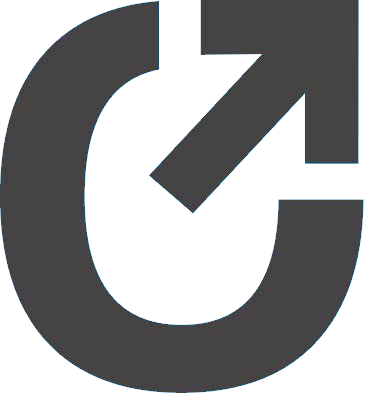 KNOW ALL MEN BY THESE PRESENTS, That  	grantor 	, of the County of 	, State of   		  for the consideration    				 of 			DOLLARS in hand paid, the receipt whereof is hereby acknowledged, hereby CONVEY(S) and QUITCLAIM(S) to  		all interest in the following described real property, situate in the   	County of the State of Wyoming, to-wit:Hereby releasing and waiving all rights under and by virtue of the homestead exemption laws of the State of Wyoming.Dated this 	day of 	,  20 	.State of  	 County of		ssThe foregoing instrument was acknowledged before   	me bythis 	day of 	, 20  	Witness my hand and official seal.Notary PublicMy commission Expires: